Notice of RaceORGANISING AUTHORITY The Organising Authority (OA) will be Howth Yacht Club Ltd., All entries and enquiries should be addressed to the Club Manager, Howth Yacht Club, Harbour Road, Howth, Co. Dublin. Phone: 01 832 2141, Fax: 01 839 2430, Email: office@hyc.ie, Web site: www.hyc.ie.RULES AND ELIGIBILITY Races will be sailed under the Racing Rules of Sailing (RRS) 2013 - 2016, the Prescriptions of the I.S.A., the rules of each class concerned and this Notice of Race, except as modified by the Sailing Instructions and any amendments thereto. Entries are accepted at the sole discretion of the OA. Eligible boats are those in the classes which comply with the relevant handicapping system, rules and the entry requirements. The OA reserves the right to refuse an entry if in its opinion there is a conflict between a competitor’s sponsor and the event sponsor. It is strongly recommended that all boats carry VHF radios and keep a listening watch on channel 77.The IRC Rules 2014, Parts A, B, and C (or D) shall apply.There shall be a limit of two persons on the number of crew.  Protest requirements: the exemption for boats less than six metres shall not apply. This changes RRS 61.1(a) (2).Any type of self-steering apparatus may be used during this event, but competitors must maintain a watch on deck at all times.It is recommended and advised that both crew wear personal buoyancy aids or lifejackets during the race.CLASSES	 Races will be provided for all white sail cruisers combined and all spinnaker classes combined and results will be calculated on the handicap divisions listed:-The starting sequence will be in accordance with the following separate divisions:-SCHEDULE OF RACESThe 1st Warning Signal will be at 09.55. ENTRIESEntries shall be made online at www.hyc.ie or on the attached form. The entry fees are as follows:-All classes   €25				Cheques to be made payable to “Howth Yacht Club Ltd”The closing date for entries shall be 2200 on Wednesday 20th August 2014.Entries shall be accompanied by the appropriate entry fee or credit/debit card details, together with a copy of the current valid IRC certificate, where relevant.Spinnaker class & White Sail class entries are automatically eligible for the ECHO division providing the boat is included on the current ISA ECHO list.LATE ENTRIESEntries received after 2200 on Wednesday 20th August  2014 will be accepted only at the discretion of the Organising Committee and upon payment of an additional late entry fee of €10SAIL NUMBERS/IDENTIFICATIONEach boat shall show a distinguishing number on each side of its mainsail and on its spinnaker, which shall be the same number as declared on the Entry Form. Where relevant, the same number shall be shown on all sails.Should a boat wish to change its sail number from that on the Entry Form, written notice shall be given to the Principal Race Officer before the Warning Signal of the first class in the relevant Start Area. Failure to comply with this requirement may result in a DNC or DNF. Spinnaker class & White Sail class shall fly the relevant class numeral pennant/flag from the backstay. Failure to comply with this requirement may result in a DNC or DNF. HANDICAPSThe following handicap data shall be used in this event: 	Spinnaker Class & White Sail Class	ECHO		Current ISA ECHO list	IRC		TCC values of current valid certificate which has a valid date on 20th Aug 2014 or earlier.The attention of competitors is drawn to the ECHO declaration on the Entry Form. All competitors in ECHO divisions shall comply with this declaration.For IRC classes a copy of the current valid rating certificate shall be available on board for inspection.ECHO/IRC CLASS DIVISIONS9.1	ECHO/IRC classes will be divided on the following basis:	Spinnaker class		All IRC and or ECHO rated yachts	  	White Sail Cruisers 	All IRC and or ECHO rated yachtsPRIZES/TROPHIESPrizes will be presented in the Clubhouse as soon as possible after racing on Saturday 23th August 2014 and will be awarded on the basis of the number of starters for each class and in each of IRC and ECHO as follows: 2 boats = 1st 5 boats = 2nd 8 boats or more = 3rdSAILING INSTRUCTIONSSailing Instructions will be available online at www.hyc.ie and will also be available from the Race Office at the following times:Friday 22nd August 2014		1800 – 1900Saturday 23rd August 2014 		0800 – 0900RACING AREAThe race will take account of the area bounded by Kish lighthouse, Rockabill lighthouse and Howth.Other Information –	MARINA ACCOMMODATION	Competitors requiring marina accommodation, which is limited, should complete the relevant section on the Entry Form. Marina accommodation is free for visiting competitors.	MEMBERSHIP	Competitors are granted temporary membership of Howth Yacht Club on Saturday 23rd August 2014, subject only to the provisions of the Club Rules for withdrawing or withholding such membership.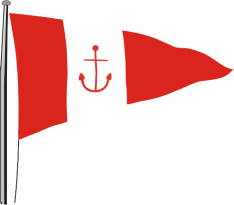 HOWTH YACHT CLUBDouble handed RaceOrganised by Howth Yacht Club Ltd.Saturday 23rd August 2014FlagECHOIRCWhite Sail ClassNo. 4XXSpinnaker ClassNo. 2XX